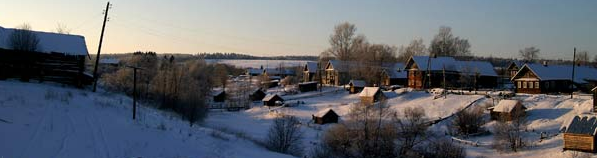 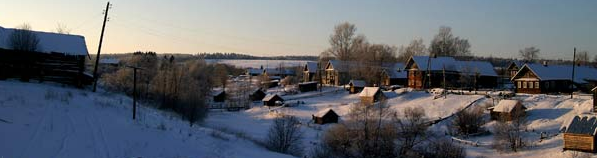 Информационный бюллетень Шелтозерского вепсского сельского поселения                                  26.05.2016 год  распространяется бесплатноРЕСПУБЛИКА КАРЕЛИЯАДМИНИСТРАЦИЯ ШЕЛТОЗЕРСКОГО ВЕПССКОГО СЕЛЬСКОГО ПОСЕЛЕНИЯПОСТАНОВЛЕНИЕ«Об отмене Постановления»                                                                                                        № 29	В соответствии с экспертным заключением на Постановление администрации Шелтозерского вепсского сельского поселения от 11.04.2013 г. №14 «Об установлении специальных мест массового пребывания граждан», Администрация Шелтозерского вепсского сельского поселения  ПОСТАНОВЛЯЕТ:1. Отменить Постановление администрации Шелтозерского вепсского сельского поселения от 11.04.2013 г. № 14 «Об установлении специальных мест массового пребывания граждан».2. Постановление вступает в  силу с момента официального опубликования (обнародования).Глава Шелтозерского вепсского сельского поселения                                                                             И.М.Сафонова  Официальное информационное издание местного самоуправления Шелтозерского вепсского сельского поселенияАдрес: 185514, РК, Прионежский район, село Шелтозеро, ул. Лисицыной, д. 3. Тел.  539371, 538966. E-mail: admshelt@onego.ruОтпечатано на оргтехнике администрации Шелтозерского вепсского сельского поселения. Тираж –150 экз.